№13 от 02 марта 2020 года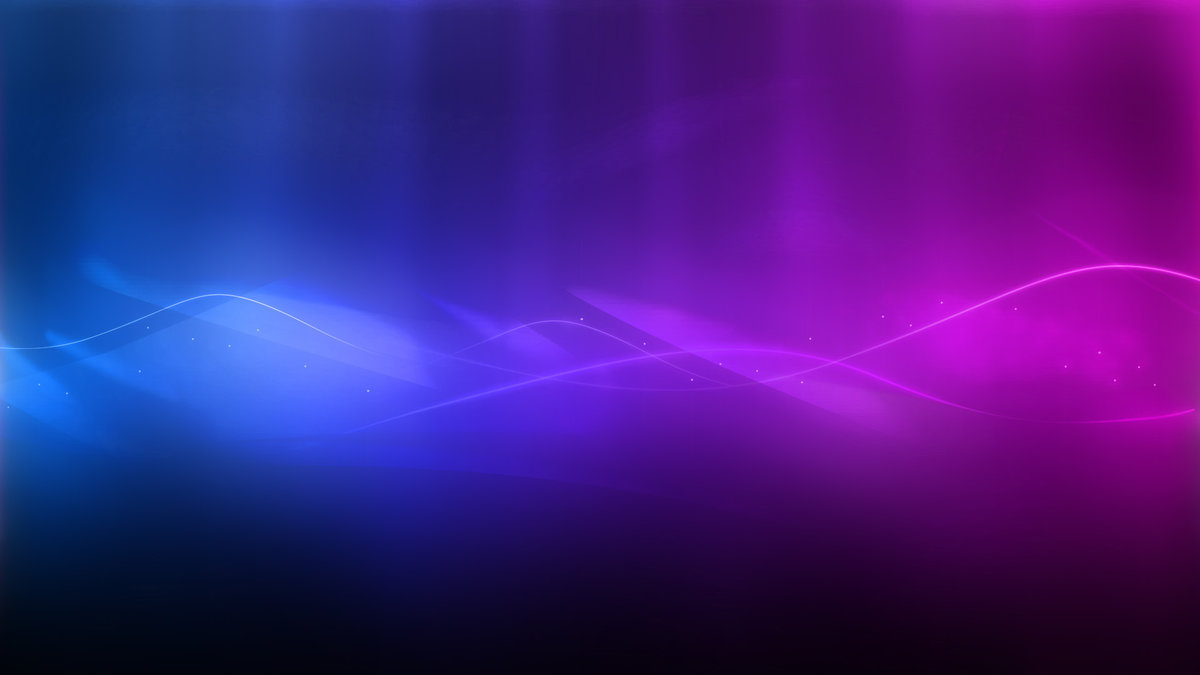     Профсоюзная жизнь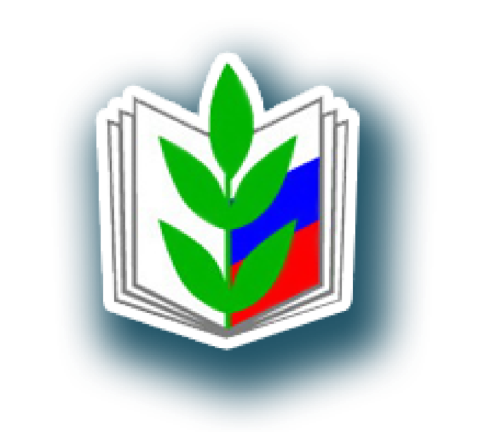   «Веснушек»                                      Информационный бюллетень профсоюза Муниципального автономного дошкольного образовательного                                  учреждения детского сада №134 города Тюмени 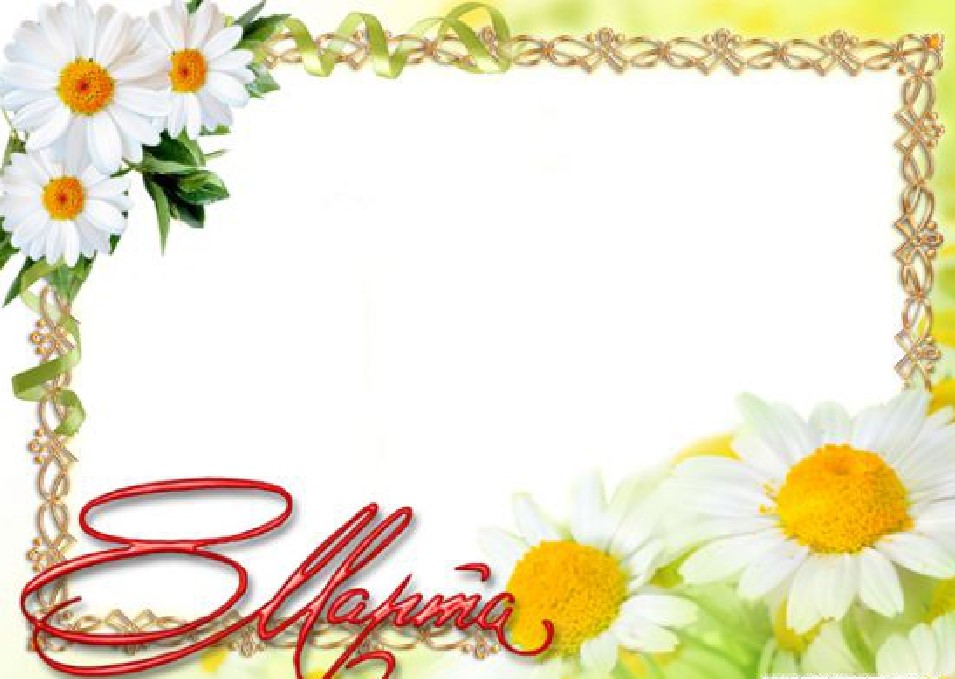                                                    Дорогие коллеги!     Поздравляем Вас с Международным      женским днём! Это праздник света,счастья, тепла и любви!                    Желаем всем женщинам нашего дружного            коллектива быть прелестными и милыми, иметь            искринки озорства, веселый нрав и любовь к работе!                          С уважением администрация и профсоюзный комитет                                                 МАДОУ детского сада №134 города Тюмени«Педагог года» – праздник общенияи педагогического единения     Конкурс «Педагог года» – является настоящей школой профессионального мастерства. Это, прежде всего, площадка инновационного опыта, открытие интересных методик и подходов к преподаванию и воспитанию обучающихся. Он дает возможность найти способы решения педагогических проблем, обрести единомышленников и показать свой талант. 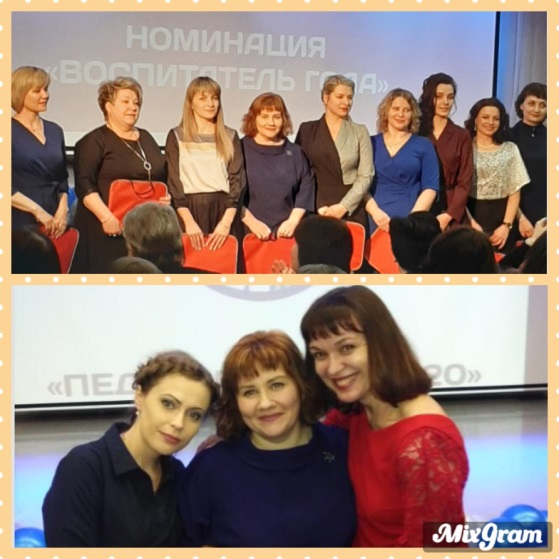       В этом году в номинации «Воспитатель года» приняла участие воспитатель нашего детского сада Орешенкова Клавдия Геннадьевна. Наша конкурсантка раскрыла свой творческий потенциал и достойно прошла несколько испытаний: продемонстрировала работу с детьми, провела мастер-класс коллегам, представила собственные методические разработки.ПРОФСОЮЗНАЯ ЖИЗНЬ «ВЕСНУШЕК»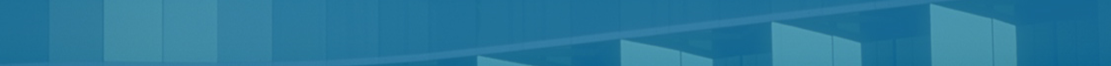 Наши именинники в марте01 марта – Молокова Татьяна Антоновна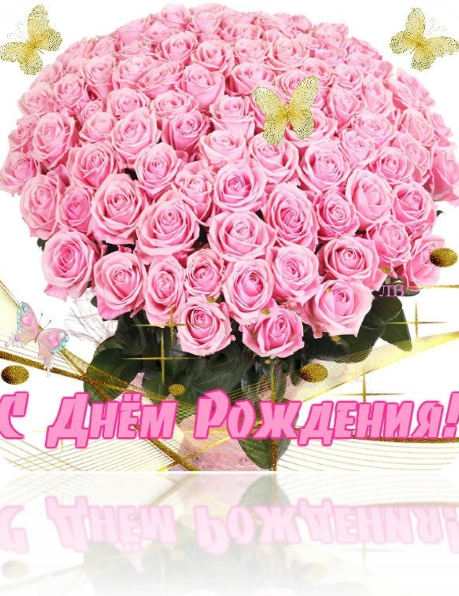 01 марта – Шевелева Наталья Викторовна03 марта – Воропаева Анастасия Руслановна03 марта – Гудкова Надежда Александровна06 марта - Матреницкая Татьяна Михайловна 07 марта – Леушина Анастасия Николаевна 08 марта – Пареха Елена Ивановна09 марта - Нижегородцева Мария Михайловна13 марта – Федин Николай Викторович       16 марта - Гильмулина Юлия Зуфаровна	       17 марта - Чаньковская Светлана Николаевна       23 марта – Изергина Жанна Анатольевна	       27 марта - Созонова Дарья Богдановна        27 марта - Яхина Рузиля Гумаровна	       30 марта - Шмелева Татьяна Андреевна	 Ароматный сюрприз для мужчин      Собраться коллективом накануне праздника - добрая, проверенная годами традиция детского сада № 134, не исключение и мероприятие, посвященное мужскому празднику – Дню защитника Отечества, организаторами которого, выступили активисты профсоюзной организации. 
Мужчинам оказали максимум внимания, сказали много теплых слов, подняли настроение и подарили ароматные сюрпризы. Встреча прошла очень весело, с задором и яркими эмоциями.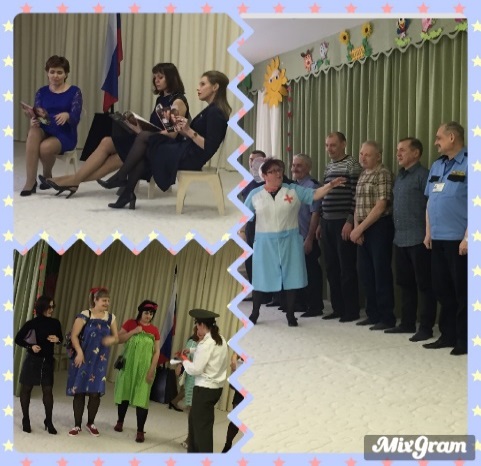 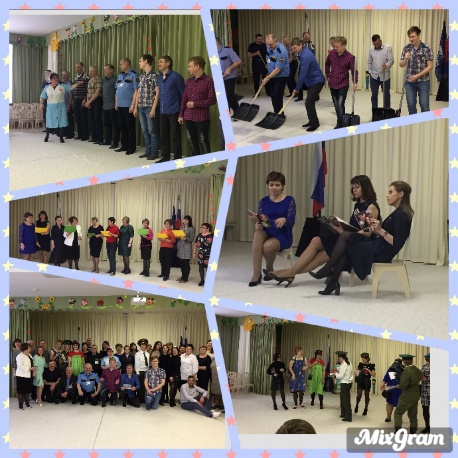 Спортивный миксУра! Ура! Ура! У нас снова победа в VIII муниципальном фестивале-конкурсе детских тематических проектов «Питание и здоровье»! В этом году наш детский сад представил  детско-родительский  тематический проект «Спортивный микс»   в номинации  «Движение и здоровье» и вышел в областной этап конкурса, который состоится в марте. Желаем успехов творческой группе!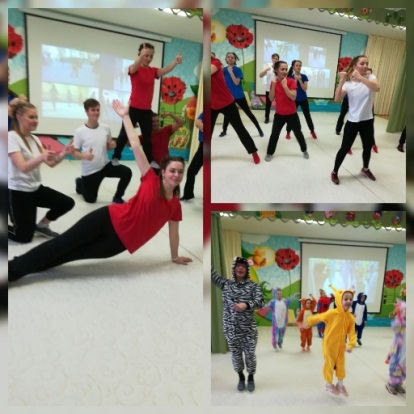 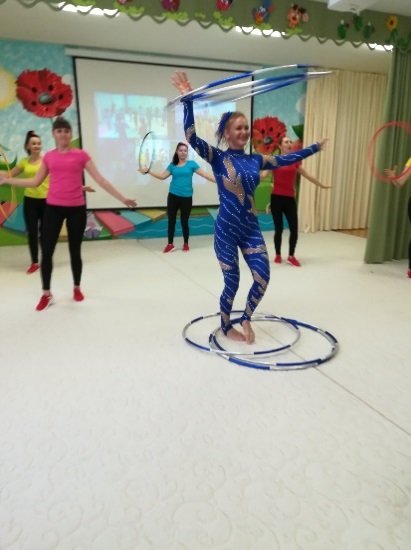                                 ПРОФСОЮЗНАЯ ЖИЗНЬ «ВЕСНУШЕК»                            Белый фестиваль В январе объединил всех общей идеей и желанием победить городской конкурс фотографий снежных фигур «Белый фестиваль». Сотрудники, родители и дети все вместе вышли на прогулочные участки, чтобы создать благоприятные условия для воспитательно-образовательной работы с детьми на прогулке в зимние время, повысить  двигательную и творческую активность воспитанников в условиях детского сада. Представленные фотографии фигур из снега жюри высоко оценило и присудило нашему детскому саду 1 место!!!Поздравляем участников!!! 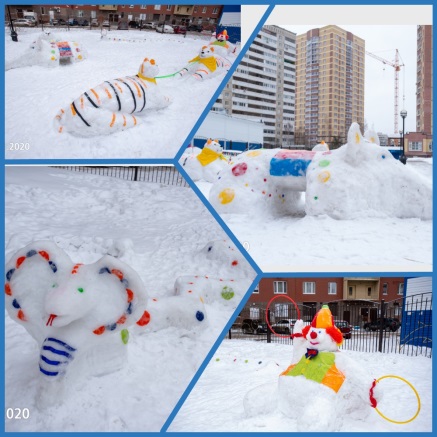 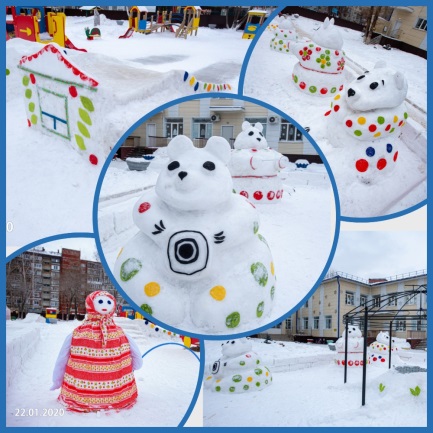 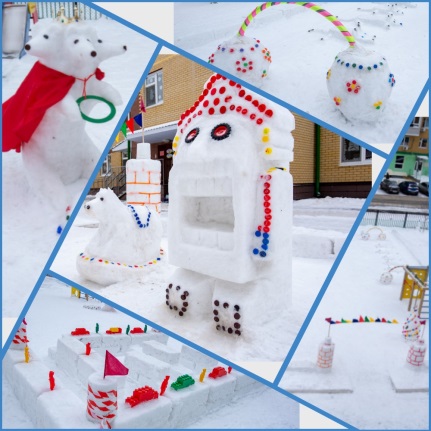                                Все на лед!   Сегодня здоровый образ жизни становится нормой для многих людей и участие в спартакиаде – это прежде всего заявка о своей активной жизненной позиции, желании двигаться вперед и добиваться поставленной цели. Профсоюзная спартакиада среди работников образовательных учреждений в самом разгаре. И на очереди зимние виды спорта. 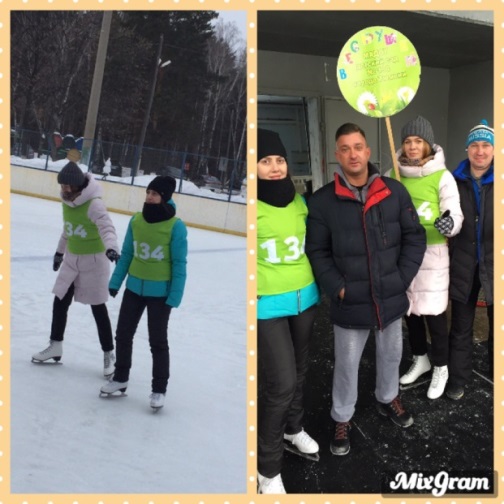 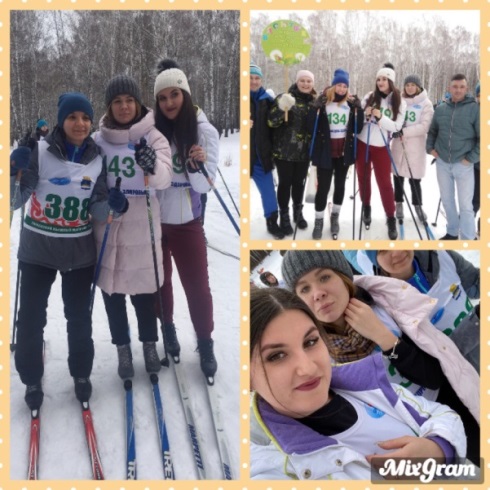 15 февраля  команды детских садов вышли на лед, чтобы принять участие в шорт-треке – забеге на коньках. Наши сотрудники: Пучкина А.А. и Чашкова Ю.В. показали свою ловкость, гибкость и прекрасную физическую подготовку!   29 февраля состоялись соревнования по лыжным гонкам, в них приняли участие Ульянова К.В.,  Фендель О.В., Пучкина А.А., Цехмистро Р.В.   Спартакиада позволяет нам собраться вместе, дает возможность не на словах, а на деле ощутить себя участником единой команды. В спорте, как и в жизни, важно вовремя собрать воедино все силы, волю, и решимость, чтобы преодолеть  любые препятствия и выиграть. Желаем успехов нашим спортсменам! 
         ПРОФСОЮЗНАЯ ЖИЗНЬ «ВЕСНУШЕК»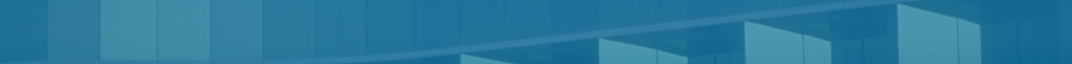 Мелодии войны, мелодии Победы…       Продолжая традицию встреч с ветеранами труда, согласно Плану мероприятий, посвященных Году памяти и славы, очередное мероприятие было проведено 21 февраля.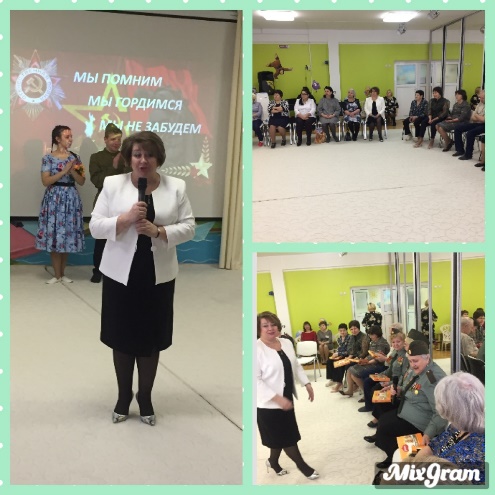   Встреча прошла в необычном формате: в ней приняли участие дети войны, ветераны труда и педагоги, которые станцевали флешмоб на мелодии военных лет, показали литературно-музыкальную композицию по мотивам поэмы А. Твардовского «Василий Теркин», и все вместе исполнили военные песни. 
          Пришедшие на встречу гости в своих воспоминаниях затронули не только события своей семьи в трагические и героические для нашей страны годы, но и общий подвиг всего народа во имя мирных, безоблачных дней для нынешних поколений. 

            «Мы о войне стихами говорим…»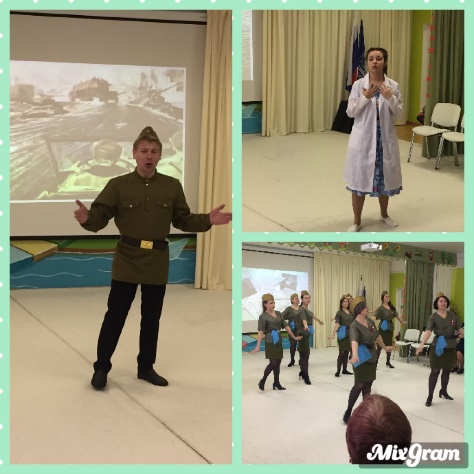 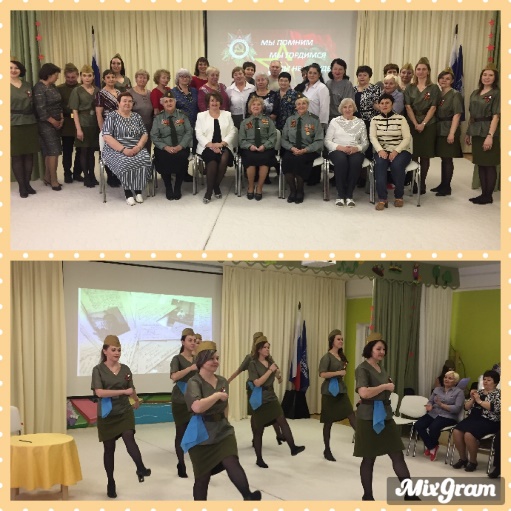       При поддержке профсоюзной организации был проведен литературный вечер, посвященный 75-летию Победы в Великой Отечественной войне.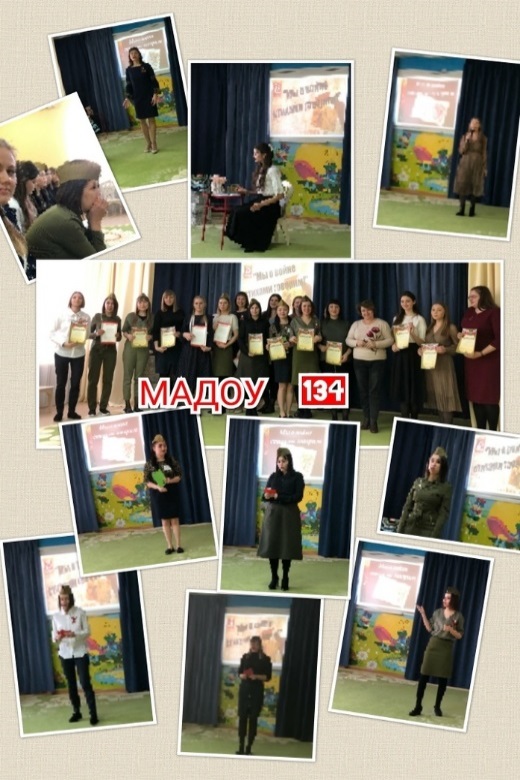     Молодые специалисты серьезно готовились к данному мероприятию: тщательно подбирали произведения, волновались, читая наизусть стихи о войне. Выразительно и проникновенно звучали блестящие творения В. Высоцкого, Э. Асадова, К. Симонова, А. Ахматовой и многих других. В выбранных произведениях педагоги старались передать своё понимание текста, отношение к событиям тех времён, выразить свои чувства и эмоции. 
Профсоюз детского сада уверен, что для раскрытия творческого потенциала, совершенствования, развития молодых кадров, а также сплочения педагогов, такие творческие вечера очень важны.Учредитель: профсоюз МАДОУ д/с №134 города ТюмениГлавный редактор Бердинская Наталья БорисовнаШеф-редактор Гончар Светлана Геннадиевна Ответственный за выпуск номера Сазанова Наталья АлександровнаНаш адрес: город Тюмень, улица Газовиков, дом 6а; Тираж 100 экземпляров